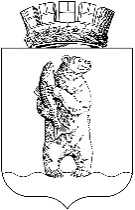 АдминистрациЯгородского округа АнадырьПОСТАНОВЛЕНИЕОт  25.04.2016					                                                        № 269          В   соответствии   со   статьей   8   Федерального  закона  от  25  декабря  2008  г.  № 273-ФЗ «О противодействии коррупции», Указами Президента Российской Федерации от 21 сентября 2009 г. № 1065 «О проверке достоверности и полноты сведений, представляемых гражданами, претендующими на замещение должностей     федеральной     государственной     службы,       и     федеральными государственными служащими, и соблюдения федеральными государственными служащими требований к служебному поведению, от 15.07.2015 № 364 «О мерах по совершенствованию организации деятельности в области противодействия коррупции», руководствуясь Федеральным законом от 2 марта 2007 г. № 25-ФЗ «О муниципальной службе в Российской Федерации», Кодексом о муниципальной   службе  Чукотского  автономного  округа  от  7  августа  2007  г. № 74-03,ПОСТАНОВЛЯЮ:          1. Внести в Постановление Администрации городского округа Анадырь, от 03.07.2015 № 380 «Об утверждении Положения о проверке достоверности и полноты сведений, предоставляемых гражданами, претендующими на замещение должностей муниципальной службы в Администрации городского округа Анадырь, и служащими, замещающими должности муниципальной службы в Администрации городского округа Анадырь и соблюдения муниципальными служащими требований к служебному поведению» следующие изменения:1.1.   В    Положении    о    проверке    достоверности    и    полноты     сведений,     предоставляемых         гражданами,            претендующими         на         замещениедолжностей     муниципальной       службы      в      Администрации      городского      2округа Анадырь,   и    служащими,    замещающими   должности      муниципальной      службы    в   Администрации   городского   округа  Анадырь,   и    соблюдения    муниципальными    служащими    требований   к   служебному   поведению (далее - Положение):          1.1.1 пункт  1  Положения  изложить  в  следующей  редакции:          «1.    Настоящим    Положением    определяется    порядок    осуществления проверки:          а)       достоверности    и    полноты    сведений    о    доходах,   об   имуществе   и обязательствах имущественного характера, представленных в соответствии с Указом Президента Российской Федерации от 18 мая 2009 г. N 559:           гражданами,      претендующими   на   замещение   должностей  муниципальной   службы (далее - граждане), на отчетную дату;          муниципальными      служащими      (далее  -  муниципальные    служащие)     за  отчетный  период и за два года, предшествующие отчетному периоду;           б)	достоверности  и  полноты  сведений,   представленных   гражданами   при  поступлении на муниципальную службу в соответствии с нормативными правовыми актами Российской Федерации (далее - сведения, представляемые  гражданами в соответствии с нормативными правовыми актами Российской Федерации);           в)	соблюдения    муниципальными     служащими     в    течение    трех    лет, предшествующих     поступлению     информации,     явившейся     основанием для осуществления проверки, предусмотренной настоящим подпунктом, ограничений и запретов, требований о предотвращении или урегулировании конфликта интересов, исполнения ими обязанностей, установленных Федеральным законом от 25 декабря 2008 г. N 273-ФЗ "О противодействии коррупции" и другими федеральными законами (далее - требования к служебному поведению).           1.1.2. Дополнить  Положение  пунктом  2.1.  следующего  содержания:           «2.1.  Проверка    достоверности     и    полноты    сведений    о    доходах,    об имуществе и обязательствах имущественного характера, представляемых муниципальным служащим, замещающим должность муниципальной службы, не предусмотренную   перечнем   должностей,    утвержденным   Решением   Совета депутатов   городского   округа   Анадырь   от   28   октября   2010   года № 162, и претендующим на замещение должности муниципальной службы, предусмотренной этим перечнем должностей, осуществляется в порядке, установленном настоящим Положением для проверки сведений, представляемых гражданами в соответствии с нормативными правовыми актами Российской Федерации.».           2. Разместить         настоящее         постановление         на         официальном  информационно     -     правовом      ресурсе      городского    округа    Анадырь  –      WWW.NOVOMARIINSK.RU.           3. Контроль    за   исполнением   настоящего   постановления возложить  на    заместителя   Главы  Администрации  городского  округа  Анадырь  - начальника 3Управления   по   организационным    и    административно-правовым   вопросам Администрации  городского  округа  Анадырь  Гончарова Н.А.Глава Администрации                                                                             И.В. ДавиденкоО внесении изменений в Постановление Администрации городского округа Анадырь от 03.07.2015    № 380